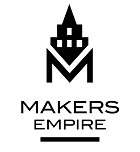 Makers Empire Pty. Ltd. is a South Australian based company that supports primary and middle schools to integrate 3D design and 3D printing into their teaching and learning programs. The company provides 3D design software, curriculum resources and training for teachers and aims to help equip students with problem solving capabilities and critical and creative thinking skills to thrive in the future. Part of implementing Makers Empire’s 3D Printing Learning Program involves providing schools with resources and materials such as lesson plans, case studies, work samples and updates on how 3D printing technology is being used in schools.Your child regularly uses Makers Empire’s 3D design software and has shown particular skill in creating great 3D designs. As a result, your child has been invited to join Makers Empire as a student ambassador. Details of this program are available at https://www.makersempire.com/legends/As part of the program, your child has been invited to create instructional videos to help other students make great designs.These videos will show your child’s screen as they create a design and explain the steps.Your child’s voice will be heard on these videos, but their image will not be shown.Your child will be identified by their anonymous Makers Empire username only.The videos will be accessed on the Makers Empire website and viewed through YouTube.Makers Empire Pty. Ltd.  therefore, seeks your consent to use video and audio recordings created by your child for use in the manner outlined above (Agreed Purpose)Non-return of this form will be taken as a refusal to grant permission, and any videos created by your child will be discarded.ConsentI, acknowledge that I:I am the parent/guardian of the person identified below, who is under 18 years and have the legal capacity to give consent;understand that Makers Empire Pty. Ltd.  does not guarantee that any videos created by the individual identified below will necessarily be used;understand that copyright in video content created by the person identified below will vest in Makers Empire Pty. Ltd.;consent to the publication, by Makers Empire Pty. Ltd., of photos, digital images, recordings or work samples of the individual who is identified below in the area marked, ‘Name of the Person photographed or who supplied work samples’ for the Purpose with any reasonable retouching or alteration;understand and consent to the Agreed Purpose of videos created by the individual identified below.Name of Person who will create video content for the agreed purpose____________________________________________________________ I have read or have had a person read this form to me.SECTION A I,  _______________________________________________    (print full name)  hereby consent to videos created by my child,

____________________________________________   (print child’s full name) being used by Makers Empire Pty. Ltd. For the Agreed Purpose outlined above.
Signed: _______________________      Date: ________________________